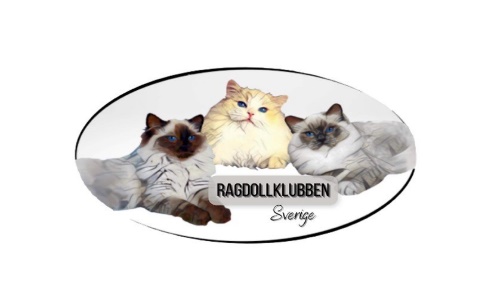 Result of Kidney ExaminationA copy of this record of examination is sent to: Ragdollklubben ℅ Karin Eklund, Norrnäs 135, 883 91 Edsele,         Sweden
It is also possible to scan the record and mail it to: avelssekreterare@ragdollklubben.comPatient informationPatient informationPatient informationPatient informationPatient informationPatient informationPatient informationPatient informationCat’s registered nameCat’s registered nameCat’s registered nameCat’s registered nameCat’s registered nameBreedBreedDate of birth (yyyy-mm-dd)Registration numberID numberID numberID numberID numberID numberID number[ ] Male           [ ] not altered[ ] Female       [ ] alteredSireSireSireDamDamDamDamDamOwnerEmailEmailEmailEmailEmailEmailPhone numberAdress, Post code, City, CountryAdress, Post code, City, CountryAdress, Post code, City, CountryAdress, Post code, City, CountryAdress, Post code, City, CountryAdress, Post code, City, CountryAdress, Post code, City, CountryAdress, Post code, City, CountryI understand that the result is archived at Ragdollklubben Signature:__________________________________________________        Date:___________________I understand that the result is archived at Ragdollklubben Signature:__________________________________________________        Date:___________________I understand that the result is archived at Ragdollklubben Signature:__________________________________________________        Date:___________________I understand that the result is archived at Ragdollklubben Signature:__________________________________________________        Date:___________________I understand that the result is archived at Ragdollklubben Signature:__________________________________________________        Date:___________________I understand that the result is archived at Ragdollklubben Signature:__________________________________________________        Date:___________________I understand that the result is archived at Ragdollklubben Signature:__________________________________________________        Date:___________________I understand that the result is archived at Ragdollklubben Signature:__________________________________________________        Date:___________________Veterinary informationVeterinary informationVeterinary informationVeterinary informationVeterinary informationVeterinary informationVeterinary informationVeterinary informationNameNameExamination dateExamination dateExamination dateExamination dateExamination equipmentExamination equipmentPhysical examinationPhysical examinationPhysical examinationPhysical examinationPhysical examinationPhysical examinationPhysical examinationPhysical examinationThe cat must be ID-marked with tattoo or microchip. Is the cat’s ID checked?    [ ] Yes     [ ] NoThe cat must be ID-marked with tattoo or microchip. Is the cat’s ID checked?    [ ] Yes     [ ] NoThe cat must be ID-marked with tattoo or microchip. Is the cat’s ID checked?    [ ] Yes     [ ] NoThe cat must be ID-marked with tattoo or microchip. Is the cat’s ID checked?    [ ] Yes     [ ] NoThe cat must be ID-marked with tattoo or microchip. Is the cat’s ID checked?    [ ] Yes     [ ] NoThe cat must be ID-marked with tattoo or microchip. Is the cat’s ID checked?    [ ] Yes     [ ] NoThe cat must be ID-marked with tattoo or microchip. Is the cat’s ID checked?    [ ] Yes     [ ] NoThe cat must be ID-marked with tattoo or microchip. Is the cat’s ID checked?    [ ] Yes     [ ] No [ ] Dehydrated       [ ] Pregnant         [ ] Lactating        [ ] Other, describe:                         Weight:_______________  kg [ ] Dehydrated       [ ] Pregnant         [ ] Lactating        [ ] Other, describe:                         Weight:_______________  kg [ ] Dehydrated       [ ] Pregnant         [ ] Lactating        [ ] Other, describe:                         Weight:_______________  kg [ ] Dehydrated       [ ] Pregnant         [ ] Lactating        [ ] Other, describe:                         Weight:_______________  kg [ ] Dehydrated       [ ] Pregnant         [ ] Lactating        [ ] Other, describe:                         Weight:_______________  kg [ ] Dehydrated       [ ] Pregnant         [ ] Lactating        [ ] Other, describe:                         Weight:_______________  kg [ ] Dehydrated       [ ] Pregnant         [ ] Lactating        [ ] Other, describe:                         Weight:_______________  kg [ ] Dehydrated       [ ] Pregnant         [ ] Lactating        [ ] Other, describe:                         Weight:_______________  kgCommentsCommentsCommentsCommentsCommentsCommentsCommentsCommentsUltrasonographyUltrasonographyUltrasonographyUltrasonographyUltrasonographyUltrasonographyUltrasonographyUltrasonographyRight kidney
Size:_______________________Shape:_________________________Cortex-medulla ratio:_____________________Echogenicity cortex-medulla:______________________Right kidney
Size:_______________________Shape:_________________________Cortex-medulla ratio:_____________________Echogenicity cortex-medulla:______________________Right kidney
Size:_______________________Shape:_________________________Cortex-medulla ratio:_____________________Echogenicity cortex-medulla:______________________Right kidney
Size:_______________________Shape:_________________________Cortex-medulla ratio:_____________________Echogenicity cortex-medulla:______________________Left kidney
Size:___________________________Shape:_____________________________Cortex-medulla ratio:________________________Echogenicity cortex-medulla:_________________________Left kidney
Size:___________________________Shape:_____________________________Cortex-medulla ratio:________________________Echogenicity cortex-medulla:_________________________Left kidney
Size:___________________________Shape:_____________________________Cortex-medulla ratio:________________________Echogenicity cortex-medulla:_________________________Left kidney
Size:___________________________Shape:_____________________________Cortex-medulla ratio:________________________Echogenicity cortex-medulla:_________________________Blood analysisBlood analysis registered if ultrasond changes foundBlood analysisBlood analysis registered if ultrasond changes foundBlood analysisBlood analysis registered if ultrasond changes foundBlood analysisBlood analysis registered if ultrasond changes foundBlood analysisBlood analysis registered if ultrasond changes foundBlood analysisBlood analysis registered if ultrasond changes foundBlood analysisBlood analysis registered if ultrasond changes foundBlood analysisBlood analysis registered if ultrasond changes found[Bench marks]Creatinine:_______________________ [     ]                       Haematokrit:_____________________ [     ][Bench marks]Creatinine:_______________________ [     ]                       Haematokrit:_____________________ [     ][Bench marks]Creatinine:_______________________ [     ]                       Haematokrit:_____________________ [     ][Bench marks]Creatinine:_______________________ [     ]                       Haematokrit:_____________________ [     ][Bench marks]Creatinine:_______________________ [     ]                       Haematokrit:_____________________ [     ][Bench marks]Creatinine:_______________________ [     ]                       Haematokrit:_____________________ [     ][Bench marks]Creatinine:_______________________ [     ]                       Haematokrit:_____________________ [     ][Bench marks]Creatinine:_______________________ [     ]                       Haematokrit:_____________________ [     ]Result / DiagnosisResult / DiagnosisResult / DiagnosisResult / DiagnosisResult / DiagnosisResult / DiagnosisResult / DiagnosisResult / Diagnosis[ ] Normal[ ] Equivocal  [ ] Kidney disease  CommentsCommentsCommentsCommentsCommentsCommentsCommentsSignatureSignatureSignatureSignatureSignatureSignatureSignatureSignatureVeterinary’s signatureVeterinary’s signatureVeterinary’s signatureVeterinary’s signatureCity and dateCity and dateCity and dateCity and date